Cronfa Fferm Wynt Coedwig ClocaenogFfurflen Gais Grant BachCofiwch ddarllen y Canllawiau i Ymgeiswyr cyn llenwi’r cais hwn. Cyflwynwch mewn dogfen Word, os ydych yn ysgrifennu â llaw, defnyddiwch inc du.  Atebwch bob cwestiwn.  Os nad yw cwestiwn yn briodol i’ch sefydliad neu eich prosiect chi, ysgrifennwch Amherthnasol (AMH)At Ddefnydd y Swyddfa Yn Unig: Cyfeirnod.....................                                           Dyddiad Derbyn.........................   Rwy'n cadarnhau bod y cais hwn yn cael ei gyflwyno gyda gwybodaeth a chymeradwyaeth lawn pwyllgor rheoli / cyfarwyddwyr neu ymddiriedolwyr y sefydliad hwnArwyddo ar ran  y pwyllgor rheoli: …………………….................     Dyddiad ………………………  Bydd Cefnogaeth Gymunedol a Gwirfoddol Conwy (CGGC), gan weithredu ar ran cronfa fferm wynt coedwig Clocaenog, yn defnyddio eich gwybodaeth bersonol er mwyn prosesu eich cais am gyllid a bydd yn cael ei rhoi yn y bas data sy’n cael ei ddefnyddio gan CGGC a’i bartneriaid Cefnogi Trydydd Sector Cymru (mae rhagor o wybodaeth a’n hysbysiad preifatrwydd ar gael yn thirdsectorsupport.wales). Bydd yr wybodaeth yn cael ei chadw drwy gydol prosiect fferm wynt coedwig Clocaenog ac wedyn byddwn yn ei dinistrio’n ddiogel.Dychwelwch y Ffurflen Gais wedi’i llenwi a’r dogfennau ategol i:Grants@cvsc.org.uk CVSC7 Ffordd RhiwBae Colwyn ConwyLL29 7TGAm ragor o gymorth neu gyngor, cysylltwch â:Esyllt Adair	       01492 523855	        esylltadair@cvsc.org.uk I gael gwybod mwy am sut mae Cronfa Fferm Wynt Coedwig Clocaenog yn cael effaith yn lleol: www.clocaenog.cymru 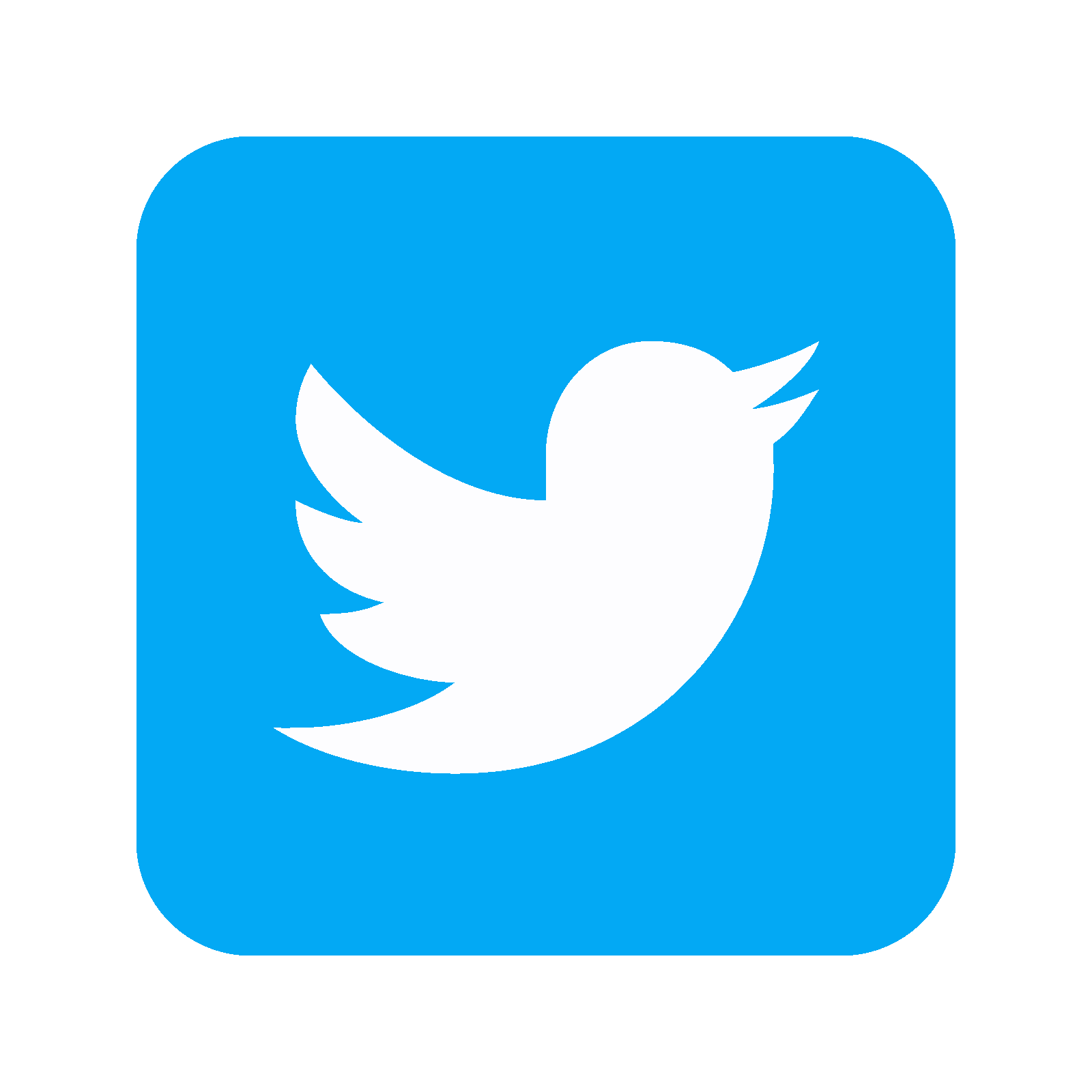 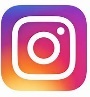 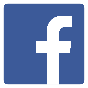 Adran 1: Ynglŷn â’ch sefydliad Adran 1: Ynglŷn â’ch sefydliad Enw’r sefydliad:Cyfeiriad y sefydliad: Côd post:E-bost / Ffôn y sefydliad (Os yn berthnasol)E-bost:Ffôn: Manylion cyswllt yr ymgeisydd:Enw: Rôl yn y sefydliad:E-bost: Ffôn: Symudol:Ydych chi’n rhan o sefydliad ehangach/aelod o unrhyw Gorff Rheoli Cenedlaethol?    Ydym                                      Nac Ydym         Os ‘Ydym’, nodwch pa sefydliad/gorff:Ydych chi’n rhan o sefydliad ehangach/aelod o unrhyw Gorff Rheoli Cenedlaethol?    Ydym                                      Nac Ydym         Os ‘Ydym’, nodwch pa sefydliad/gorff:Disgrifiwch eich math o sefydliad (elusen/menter gymdeithasol/grŵp cymunedol)Rhif Elusen: Rhif Cwmni: Prif bwrpas/nodau eich sefydliadDatganiad cenhadaeth neu faes gwaith cyffredinol 	Ardal ddaearyddol eich gwaith – Cymuned leol, sir, rhanbarthol, cenedlaetholYdi aelodaeth eich sefydliad a’r prosiect hwn yn agored i unrhyw un sydd eisiau ymuno? Ydi                                             Nac ydi     Os ‘Nac ydi’, esboniwch pam?Ydi aelodaeth eich sefydliad a’r prosiect hwn yn agored i unrhyw un sydd eisiau ymuno? Ydi                                             Nac ydi     Os ‘Nac ydi’, esboniwch pam?Faint o staff cyflogedig sydd gennych chi?Faint o wirfoddolwyr sydd gennych chi?                   Llawn amser: Rhan amser: Gwirfoddolwyr:Adran 2: Ynglŷn â’ch prosiect Teitl eich prosiect:Dyddiad dechrau:                                          Dyddiad Gorffen:Disgrifiwch eich prosiect arfaethedig – (Beth ydych chi’n mynd i’w wneud? Sut ydych chi’n mynd i’w wneud? Ar gyfer beth yn union fydd y cyllid yn cael ei ddefnyddio? Gyda phwy ydych chi’n gweithio?)Pam y mae arnoch angen cynnal y prosiect hwn? (Rhaid i chi ddangos tystiolaeth o angen, yn ddelfrydol gan y gymuned / defnyddwyr gwasanaeth. Nodwch nad oes unrhyw ddyblygu / bod y gofynion yn fwy na’r ddarpariaeth mewn perthynas â’r gwasanaeth sy’n bodoli’n barod.)Beth yw budd cymunedol y prosiect hwn? (Pa wahaniaeth fydd yn ei wneud? Faint o fuddiolwyr fydd i’r prosiect? Pwy fydd yn elwa? Beth yw’r manteision tymor byr a hir?)Targedau / Canlyniadau (Nodwch dargedau mesuradwy ac unrhyw ganlyniadau meddal sydd wedi’u datgan a sut bydd y rhain yn cael eu mesur? Rhaid cynnwys recriwtio gwirfoddolwyr a chreu/cadw swyddi os yw hynny’n berthnasol.)Cefnogaeth i’r prosiect? (Cofiwch gynnwys dyfyniadau o gefnogaeth gan ddefnyddwyr gwasanaeth,  y gymuned leol ac unrhyw sefydliadau eraill neu bartneriaid allweddol gyda’ch cais)Adran 3: Manylion arianolAdran 3: Manylion arianolAdran 3: Manylion arianolAdran 3: Manylion arianolGwariantCost £TAW £Cyfanswm £Cyfanswm Costau’r Prosiect =Arian cyfatebol (Rhestrwch a nodwch os ydynt wedi’u cymeradwyo – byddwn angen gweld cadarnhad) =1.2.3.4.5.Cyfanswm y gofynwyd amdano gan Gronfa Fferm Wynt Coedwig Clocaenog = Ydi eich Sefydliad wedi cofrestru ar gyfer TAW?Ydi                                      Na Os ‘YDI’; bydd disgwyl i chi adfer TAW ar eich prosiect a bydd unrhyw grant a delir yn eithrio’r elfen TAW                   Ydych chi wedi derbyn arian o Grofna Fferm Wynt Coedwig Clocaenog o’r blaen?       Do                                  Na               	Dyddiad:                                                                Cyfeirnod Prosiect:Adran 4: Rhestr WirioGwnewch yn siŵr bod y dogfennau canlynol wedi cael eu cynnwys fel rhan o’ch cais:  Copi o gyfansoddiad y sefydliad                                                Polisi cyfle cyfartal, Iaith a diogelu (os yn berthnasol)               Dyfynbrisiau / amcangyfrifon ysgrifenedig                                 Copi o’r cyfrifon diweddaraf                                                       Datganiad banc diweddar                                                          Copi o brydles yr adeilad / perchnogaeth (os oes angen)         Copi o ganiatâd cynllunio neu ganiatâd                                                       adeilad rhestredig (os oes angen)                                             Tystiolaeth / llythyrau’n dangos cefnogaeth y gymuned                                            i’r prosiect (dim mwy na 5)                                                         Os nad ydych wedi cynnwys unrhyw rai o’r rhain, anfonwch nodyn gyda’ch cais ynghylch pam neu pryd byddant yn cael eu derbyn.  Manylion BancEnw’r Cyfrif: Cod didoli:Rhif Cyfrif: Rwyf i / rydym ni yn cadarnhau bod rhaid i’n gweithdrefnau ariannol mewnol gael o leiaf dau lofnodwr (ni ddylent fod yn perthyn) ar gyfer pob trafodiad ariannol.                 Enw’r llofnodwyr awdurdodedig: ........................................................................                                                    ........................................................................I’w gwblhau gan gynrychiolydd o’r sefydliad/grŵp:	Rwyf yn cadarnhau bod yr holl wybodaeth ar y ffurflen hon yn gywir.  